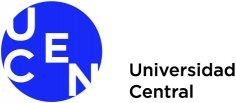 CURRICULUM VITAE DE POSTULACIÓN DOCTORADO EN DERECHOANTECEDENTES PERSONALESInformación complementariaANTECEDENTES ACADÉMICOSFormación de PregradoFormación de PostgradoFormación de Postítulo/Diplomado (repita información de formación de postítulo/diplomado si es necesario)Otros antecedentes académicos (repita información de actividades más relevantes y recientes con un máximo de 5)EXPERIENCIA LABORAL (repita información si ha tenido más de una experiencia laboral)EXPERIENCIA DOCENTE (repita información si ha tenido más de una experiencia docente)INVESTIGACIONES (REPITA INFORMACIÓN DE TODAS SUS INVESTIGACIONES)BECAS OBTENIDAS (repita información si ha tenido más de una beca)Declaro que todos los datos contenidos en este documento son fidedignos y dispongo de los antecedentes objetivos para sustentarlos.Nombre completoNº CI o PasaporteFecha de nacimientoNacionalidadEstado civilDirección particularDirección laboralTeléfono fijoCelularE-mailPresenta alguna discapacidad físicaNOSÍ ¿cuál?:Pertenece a alguna etnia indígenaNOSÍ ¿cuál?:Nº de hijosProgramaInstitución y PaísFacultad/Departamento/EscuelaAño ingresoAño egresoAño obtención grado académicoAño obtención título profesionalPromedio notas pregradoRanking promociónProgramaInstitución y PaísFacultad/Departamento/EscuelaAño ingresoAño egresoAño obtención grado académicoTítulo tesisTutor/aPromedio notas postgradoRanking promociónProgramaInstitución y PaísFacultad/Departamento/EscuelaAño ingresoAño egresoAño obtención grado académicoTítulo tesisTutor/aPromedio notas postgradoRanking promociónProgramaInstitución y PaísFacultad/Departamento/EscuelaAño ingresoAño egresoAño obtenciónpostítulo/diplomadoPromedio notaspostítulo/diplomadoRanking promoción (si existe)Ayudantía/Curso/SeminarioInstitución y PaísAñoCargo/FunciónInstitución y PaísFecha ingresoFecha términoTipo de contratoJornada contratadaFecha términoTipo de contratoJornada contratadaNombre de curso/actividadInstitución y PaísFacultad/Departamento/EscuelaFecha inicioFecha términoTipo de contratoJornada contratadaNombreInstitución y PaísFinanciamientoInvestigador responsableFunción en equipoFecha inicioFecha términoDedicación semanalNombre becaInstitución y PaísEstudio FinanciadoMonto becaAño adjudicaciónAño finalizaciónCompromisos adquiridosCompromisos pendientesFirmaFecha